Кресло мешок «Яблочко» размер S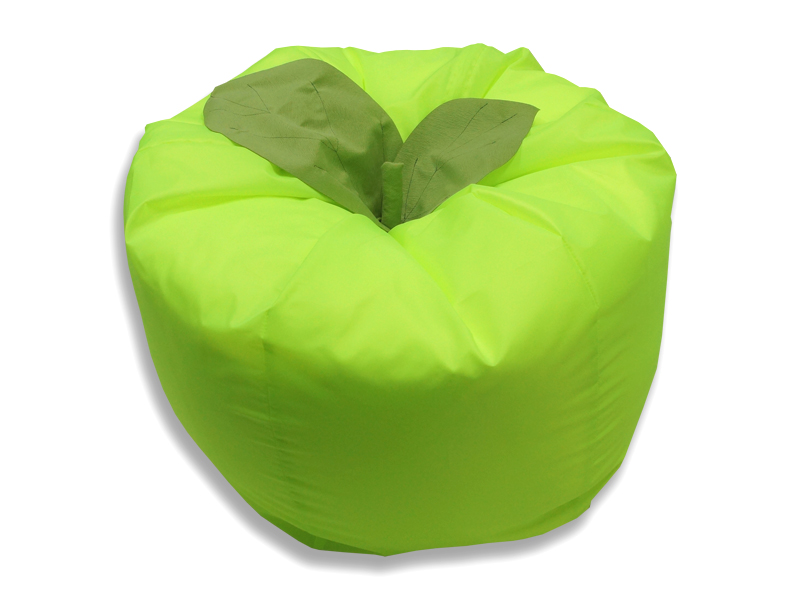 № п/пХарактеристикаЗначение1Кресло мешок «Яблочко» состоит из 2-х чехлов. Верхний чехол съемный. Внутренний чехол заполнен шариками из пенополистеролаСоответствие2Размеры S: Диаметр70 см3МатериалТкань Оксфорд, Спанбонд4НаполнительГранулы пенополистерола5ОбъемS100л